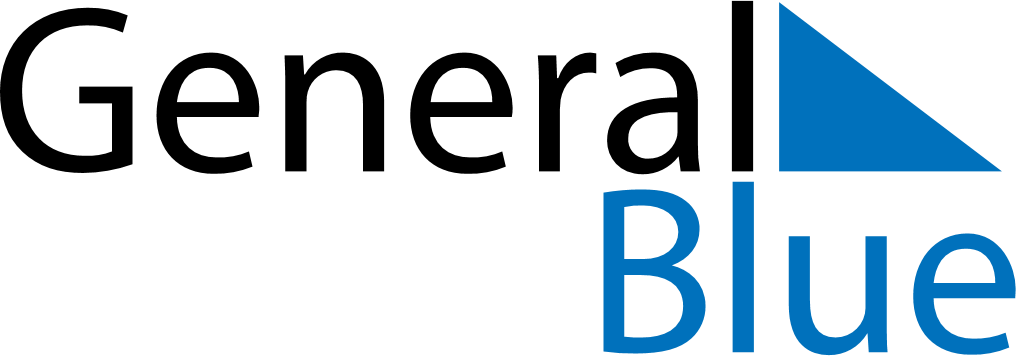 May 2027May 2027May 2027May 2027UkraineUkraineUkraineMondayTuesdayWednesdayThursdayFridaySaturdaySaturdaySunday112Labour DayLabour DayOrthodox Easter34567889Orthodox EasterLabour Day (substitute day)Victory Day1011121314151516Victory Day (substitute day)1718192021222223242526272829293031